Показатели деятельности общеобразовательной организации,подлежащей самообследованию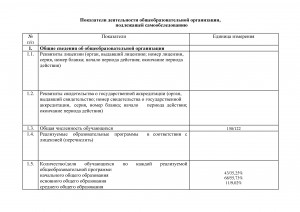 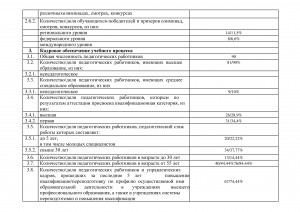 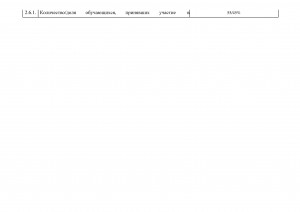 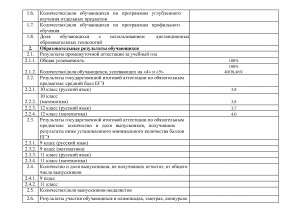 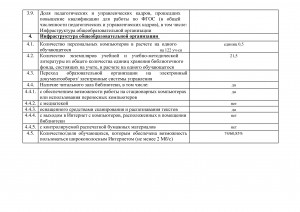 №ПоказателиПоказателиЕдиница измеренияп/п1.Общие сведения об общеобразовательной организацииОбщие сведения об общеобразовательной организацииОбщие сведения об общеобразовательной организацииОбщие сведения об общеобразовательной организацииОбщие сведения об общеобразовательной организацииОбщие сведения об общеобразовательной организацииОбщие сведения об общеобразовательной организацииОбщие сведения об общеобразовательной организации1.1.Реквизиты лицензии (орган, выдавший лицензию; номер лицензии,Реквизиты лицензии (орган, выдавший лицензию; номер лицензии,Реквизиты лицензии (орган, выдавший лицензию; номер лицензии,Реквизиты лицензии (орган, выдавший лицензию; номер лицензии,Реквизиты лицензии (орган, выдавший лицензию; номер лицензии,Реквизиты лицензии (орган, выдавший лицензию; номер лицензии,Реквизиты лицензии (орган, выдавший лицензию; номер лицензии,Реквизиты лицензии (орган, выдавший лицензию; номер лицензии,серия, номер бланка; начало периода действия; окончание периодасерия, номер бланка; начало периода действия; окончание периодасерия, номер бланка; начало периода действия; окончание периодасерия, номер бланка; начало периода действия; окончание периодасерия, номер бланка; начало периода действия; окончание периодасерия, номер бланка; начало периода действия; окончание периодасерия, номер бланка; начало периода действия; окончание периодасерия, номер бланка; начало периода действия; окончание периодасерия, номер бланка; начало периода действия; окончание периодасерия, номер бланка; начало периода действия; окончание периодасерия, номер бланка; начало периода действия; окончание периодасерия, номер бланка; начало периода действия; окончание периодасерия, номер бланка; начало периода действия; окончание периодасерия, номер бланка; начало периода действия; окончание периодасерия, номер бланка; начало периода действия; окончание периодасерия, номер бланка; начало периода действия; окончание периодадействия)действия)1.2.Реквизиты свидетельства о государственной аккредитации (орган,Реквизиты свидетельства о государственной аккредитации (орган,Реквизиты свидетельства о государственной аккредитации (орган,Реквизиты свидетельства о государственной аккредитации (орган,Реквизиты свидетельства о государственной аккредитации (орган,Реквизиты свидетельства о государственной аккредитации (орган,Реквизиты свидетельства о государственной аккредитации (орган,Реквизиты свидетельства о государственной аккредитации (орган,выдавший свидетельство; номер свидетельства о государственнойвыдавший свидетельство; номер свидетельства о государственнойвыдавший свидетельство; номер свидетельства о государственнойвыдавший свидетельство; номер свидетельства о государственнойвыдавший свидетельство; номер свидетельства о государственнойвыдавший свидетельство; номер свидетельства о государственнойвыдавший свидетельство; номер свидетельства о государственнойвыдавший свидетельство; номер свидетельства о государственнойвыдавший свидетельство; номер свидетельства о государственнойвыдавший свидетельство; номер свидетельства о государственнойвыдавший свидетельство; номер свидетельства о государственнойвыдавший свидетельство; номер свидетельства о государственнойвыдавший свидетельство; номер свидетельства о государственнойвыдавший свидетельство; номер свидетельства о государственнойвыдавший свидетельство; номер свидетельства о государственнойвыдавший свидетельство; номер свидетельства о государственнойаккредитации,серия,  номер  бланка;  началосерия,  номер  бланка;  началосерия,  номер  бланка;  началосерия,  номер  бланка;  началопериода  действия;периода  действия;периода  действия;аккредитации,серия,  номер  бланка;  началосерия,  номер  бланка;  началосерия,  номер  бланка;  началосерия,  номер  бланка;  началопериода  действия;периода  действия;периода  действия;окончание периода действия)окончание периода действия)окончание периода действия)окончание периода действия)окончание периода действия)окончание периода действия)1.3.Общая численность обучающихсяОбщая численность обучающихсяОбщая численность обучающихся158/1221.4.Реализуемыеобразовательныеобразовательныепрограммыпрограммыв   соответствии   св   соответствии   св   соответствии   слицензией (перечислить)лицензией (перечислить)лицензией (перечислить)лицензией (перечислить)лицензией (перечислить)лицензией (перечислить)1.5.Количество/доляКоличество/доляКоличество/доляобучающихсяпокаждойкаждойреализуемойреализуемойобщеобразовательной программе:общеобразовательной программе:общеобразовательной программе:43/35,25%начального общего образованияначального общего образованияначального общего образования43/35,25%начального общего образованияначального общего образованияначального общего образования68/55,73%основного общего образованияосновного общего образованияосновного общего образования68/55,73%основного общего образованияосновного общего образованияосновного общего образования11/9,02%среднего общего образованиясреднего общего образованиясреднего общего образования11/9,02%среднего общего образованиясреднего общего образованиясреднего общего образования1.6.Количество/доля   обучающихся   по   программам   углубленногоКоличество/доля   обучающихся   по   программам   углубленногоКоличество/доля   обучающихся   по   программам   углубленногоКоличество/доля   обучающихся   по   программам   углубленногоКоличество/доля   обучающихся   по   программам   углубленногоКоличество/доля   обучающихся   по   программам   углубленногоКоличество/доля   обучающихся   по   программам   углубленногоКоличество/доля   обучающихся   по   программам   углубленногоКоличество/доля   обучающихся   по   программам   углубленногоизучения отдельных предметовизучения отдельных предметовизучения отдельных предметовизучения отдельных предметов1.7.Количество/доля   обучающихся   по   программам   профильногоКоличество/доля   обучающихся   по   программам   профильногоКоличество/доля   обучающихся   по   программам   профильногоКоличество/доля   обучающихся   по   программам   профильногоКоличество/доля   обучающихся   по   программам   профильногоКоличество/доля   обучающихся   по   программам   профильногоКоличество/доля   обучающихся   по   программам   профильногоКоличество/доля   обучающихся   по   программам   профильногоКоличество/доля   обучающихся   по   программам   профильногообучения1.8.Доляобучающихсяобучающихсясиспользованиемиспользованиемиспользованиемдистанционныхдистанционныхобразовательных технологийобразовательных технологийобразовательных технологийобразовательных технологий2.Образовательные результаты обучающихсяОбразовательные результаты обучающихсяОбразовательные результаты обучающихсяОбразовательные результаты обучающихсяОбразовательные результаты обучающихсяОбразовательные результаты обучающихся2.1.Результаты промежуточной аттестации за учебный годРезультаты промежуточной аттестации за учебный годРезультаты промежуточной аттестации за учебный годРезультаты промежуточной аттестации за учебный годРезультаты промежуточной аттестации за учебный годРезультаты промежуточной аттестации за учебный годРезультаты промежуточной аттестации за учебный годРезультаты промежуточной аттестации за учебный год2.1.1.Общая успеваемостьОбщая успеваемость100%2.1.2.Количество/доля обучающихся, успевающих на «4» и «5»Количество/доля обучающихся, успевающих на «4» и «5»Количество/доля обучающихся, успевающих на «4» и «5»Количество/доля обучающихся, успевающих на «4» и «5»Количество/доля обучающихся, успевающих на «4» и «5»Количество/доля обучающихся, успевающих на «4» и «5»Количество/доля обучающихся, успевающих на «4» и «5»Количество/доля обучающихся, успевающих на «4» и «5»100%40/38,46%2.2.Результаты государственной итоговой аттестации по обязательнымРезультаты государственной итоговой аттестации по обязательнымРезультаты государственной итоговой аттестации по обязательнымРезультаты государственной итоговой аттестации по обязательнымРезультаты государственной итоговой аттестации по обязательнымРезультаты государственной итоговой аттестации по обязательнымРезультаты государственной итоговой аттестации по обязательнымРезультаты государственной итоговой аттестации по обязательнымРезультаты государственной итоговой аттестации по обязательнымпредметам: средний балл ЕГЭпредметам: средний балл ЕГЭпредметам: средний балл ЕГЭпредметам: средний балл ЕГЭ2.2.1.10 класс (русский язык)10 класс (русский язык)10 класс (русский язык)3,82.2.2.10 класс (математика)10 класс (математика)3,82.2.3.12 класс (русский язык)12 класс (русский язык)12 класс (русский язык)3,72.2.4.12 класс (математика)12 класс (математика)12 класс (математика)4,02.3.Результаты государственной итоговой аттестации по обязательнымРезультаты государственной итоговой аттестации по обязательнымРезультаты государственной итоговой аттестации по обязательнымРезультаты государственной итоговой аттестации по обязательнымРезультаты государственной итоговой аттестации по обязательнымРезультаты государственной итоговой аттестации по обязательнымРезультаты государственной итоговой аттестации по обязательнымРезультаты государственной итоговой аттестации по обязательнымРезультаты государственной итоговой аттестации по обязательнымпредметам:   количество   и   доля   выпускников,   получившихпредметам:   количество   и   доля   выпускников,   получившихпредметам:   количество   и   доля   выпускников,   получившихпредметам:   количество   и   доля   выпускников,   получившихпредметам:   количество   и   доля   выпускников,   получившихпредметам:   количество   и   доля   выпускников,   получившихпредметам:   количество   и   доля   выпускников,   получившихпредметам:   количество   и   доля   выпускников,   получившихпредметам:   количество   и   доля   выпускников,   получившихрезультаты ниже установленного минимального количества балловрезультаты ниже установленного минимального количества балловрезультаты ниже установленного минимального количества балловрезультаты ниже установленного минимального количества балловрезультаты ниже установленного минимального количества балловрезультаты ниже установленного минимального количества балловрезультаты ниже установленного минимального количества балловрезультаты ниже установленного минимального количества балловрезультаты ниже установленного минимального количества балловЕГЭ2.3.1.9 класс (русский язык)9 класс (русский язык)9 класс (русский язык)2.3.2.9 класс (математика)9 класс (математика)2.3.3.11 класс (русский язык)11 класс (русский язык)11 класс (русский язык)2.3.4.11 класс (математика)11 класс (математика)11 класс (математика)2.4.Количество и доля выпускников, не получивших аттестат, от общегоКоличество и доля выпускников, не получивших аттестат, от общегоКоличество и доля выпускников, не получивших аттестат, от общегоКоличество и доля выпускников, не получивших аттестат, от общегоКоличество и доля выпускников, не получивших аттестат, от общегоКоличество и доля выпускников, не получивших аттестат, от общегоКоличество и доля выпускников, не получивших аттестат, от общегоКоличество и доля выпускников, не получивших аттестат, от общегоКоличество и доля выпускников, не получивших аттестат, от общегочисла выпускниковчисла выпускников2.4.1.9 класс2.4.2.11 класс2.5.Количество/доля выпускников-медалистовКоличество/доля выпускников-медалистовКоличество/доля выпускников-медалистовКоличество/доля выпускников-медалистовКоличество/доля выпускников-медалистовКоличество/доля выпускников-медалистовКоличество/доля выпускников-медалистов2.6.Результаты участия обучающихся в олимпиадах, смотрах, конкурсахРезультаты участия обучающихся в олимпиадах, смотрах, конкурсахРезультаты участия обучающихся в олимпиадах, смотрах, конкурсахРезультаты участия обучающихся в олимпиадах, смотрах, конкурсахРезультаты участия обучающихся в олимпиадах, смотрах, конкурсахРезультаты участия обучающихся в олимпиадах, смотрах, конкурсахРезультаты участия обучающихся в олимпиадах, смотрах, конкурсахРезультаты участия обучающихся в олимпиадах, смотрах, конкурсахРезультаты участия обучающихся в олимпиадах, смотрах, конкурсах2.6.1.Количество/доляКоличество/доляобучающихся,обучающихся,обучающихся,принявшихпринявшихучастиев55/45%различныхолимпиадах, смотрах, конкурсахразличныхолимпиадах, смотрах, конкурсахразличныхолимпиадах, смотрах, конкурсахразличныхолимпиадах, смотрах, конкурсахразличныхолимпиадах, смотрах, конкурсах2.6.2.Количество/доля обучающихся-победителей и призеров олимпиад,Количество/доля обучающихся-победителей и призеров олимпиад,Количество/доля обучающихся-победителей и призеров олимпиад,Количество/доля обучающихся-победителей и призеров олимпиад,Количество/доля обучающихся-победителей и призеров олимпиад,Количество/доля обучающихся-победителей и призеров олимпиад,смотров, конкурсов, из них:смотров, конкурсов, из них:регионального уровнярегионального уровня14/11,5%федерального уровняфедерального уровня8/6,6%международного уровнямеждународного уровня3.Кадровое обеспечение учебного процессаКадровое обеспечение учебного процессаКадровое обеспечение учебного процессаКадровое обеспечение учебного процессаКадровое обеспечение учебного процесса3.1.Общая численность педагогических работниковОбщая численность педагогических работниковОбщая численность педагогических работниковОбщая численность педагогических работниковОбщая численность педагогических работников903.2.Количество/доля  педагогических  работников,  имеющих  высшееКоличество/доля  педагогических  работников,  имеющих  высшееКоличество/доля  педагогических  работников,  имеющих  высшееКоличество/доля  педагогических  работников,  имеющих  высшееКоличество/доля  педагогических  работников,  имеющих  высшееКоличество/доля  педагогических  работников,  имеющих  высшее81/90%образование, из них:3.2.1.непедагогическое3.3.Количество/доля  педагогических  работников,  имеющих  среднееКоличество/доля  педагогических  работников,  имеющих  среднееКоличество/доля  педагогических  работников,  имеющих  среднееКоличество/доля  педагогических  работников,  имеющих  среднееКоличество/доля  педагогических  работников,  имеющих  среднееКоличество/доля  педагогических  работников,  имеющих  среднееспециальное образование, из нихспециальное образование, из них3.3.1.непедагогическое9/10%3.4.Количество/доля    педагогических    работников,    которым    поКоличество/доля    педагогических    работников,    которым    поКоличество/доля    педагогических    работников,    которым    поКоличество/доля    педагогических    работников,    которым    поКоличество/доля    педагогических    работников,    которым    поКоличество/доля    педагогических    работников,    которым    порезультатам аттестации присвоена квалификационная категория, изрезультатам аттестации присвоена квалификационная категория, изрезультатам аттестации присвоена квалификационная категория, изрезультатам аттестации присвоена квалификационная категория, изрезультатам аттестации присвоена квалификационная категория, изрезультатам аттестации присвоена квалификационная категория, изних:3.4.1.высшая26/28,9%3.4.2.первая31/34,4%3.5.Количество/доля педагогических работников, педагогический стажКоличество/доля педагогических работников, педагогический стажКоличество/доля педагогических работников, педагогический стажКоличество/доля педагогических работников, педагогический стажКоличество/доля педагогических работников, педагогический стажКоличество/доля педагогических работников, педагогический стажработы которых составляет:работы которых составляет:3.5.1.до 5 лет,20/22,22%в том числе молодых специалистовв том числе молодых специалистов3.5.2.свыше 30 лет34/37,77%3.6.Количество/доля педагогических работников в возрасте до 30 летКоличество/доля педагогических работников в возрасте до 30 летКоличество/доля педагогических работников в возрасте до 30 летКоличество/доля педагогических работников в возрасте до 30 летКоличество/доля педагогических работников в возрасте до 30 летКоличество/доля педагогических работников в возрасте до 30 лет13/14,44%3.7.Количество/доля педагогических работников в возрасте от 55 летКоличество/доля педагогических работников в возрасте от 55 летКоличество/доля педагогических работников в возрасте от 55 летКоличество/доля педагогических работников в возрасте от 55 летКоличество/доля педагогических работников в возрасте от 55 летКоличество/доля педагогических работников в возрасте от 55 лет40/44,44%76/84,44%3.8.Количество/доля  педагогических  работников  и  управленческихКоличество/доля  педагогических  работников  и  управленческихКоличество/доля  педагогических  работников  и  управленческихКоличество/доля  педагогических  работников  и  управленческихКоличество/доля  педагогических  работников  и  управленческихКоличество/доля  педагогических  работников  и  управленческихкадров,    прошедших    за    последние    5    леткадров,    прошедших    за    последние    5    леткадров,    прошедших    за    последние    5    леткадров,    прошедших    за    последние    5    леткадров,    прошедших    за    последние    5    летповышениеквалификации/переподготовку  по  профилю  осуществляемой  имиквалификации/переподготовку  по  профилю  осуществляемой  имиквалификации/переподготовку  по  профилю  осуществляемой  имиквалификации/переподготовку  по  профилю  осуществляемой  имиквалификации/переподготовку  по  профилю  осуществляемой  имиквалификации/переподготовку  по  профилю  осуществляемой  ими67/74,44%образовательнойдеятельностивучрежденияхучрежденияхвысшегопрофессионального образования, а также в учреждениях системыпрофессионального образования, а также в учреждениях системыпрофессионального образования, а также в учреждениях системыпрофессионального образования, а также в учреждениях системыпрофессионального образования, а также в учреждениях системыпрофессионального образования, а также в учреждениях системыпереподготовки и повышения квалификациипереподготовки и повышения квалификациипереподготовки и повышения квалификациипереподготовки и повышения квалификациипереподготовки и повышения квалификации3.9.Доля   педагогических   и   управленческих   кадров,   прошедшихДоля   педагогических   и   управленческих   кадров,   прошедшихДоля   педагогических   и   управленческих   кадров,   прошедшихДоля   педагогических   и   управленческих   кадров,   прошедшихДоля   педагогических   и   управленческих   кадров,   прошедшихповышение   квалификации   для   работы   по   ФГОС   (в   общейповышение   квалификации   для   работы   по   ФГОС   (в   общейповышение   квалификации   для   работы   по   ФГОС   (в   общейповышение   квалификации   для   работы   по   ФГОС   (в   общейповышение   квалификации   для   работы   по   ФГОС   (в   общейчисленности педагогических и управленческих кадров), в том числе:численности педагогических и управленческих кадров), в том числе:численности педагогических и управленческих кадров), в том числе:численности педагогических и управленческих кадров), в том числе:численности педагогических и управленческих кадров), в том числе:Инфраструктура общеобразовательной организацииИнфраструктура общеобразовательной организацииИнфраструктура общеобразовательной организацииИнфраструктура общеобразовательной организации4.Инфраструктура общеобразовательной организацииИнфраструктура общеобразовательной организацииИнфраструктура общеобразовательной организацииИнфраструктура общеобразовательной организации4.1.Количество  персональных  компьютеров  в  расчете  на  одногоКоличество  персональных  компьютеров  в  расчете  на  одногоКоличество  персональных  компьютеров  в  расчете  на  одногоКоличество  персональных  компьютеров  в  расчете  на  одногоКоличество  персональных  компьютеров  в  расчете  на  одногоединиц 0,5обучающегосяобучающегосяна 122 уч-ся4.2.Количество    экземпляров    учебной    и    учебно-методическойКоличество    экземпляров    учебной    и    учебно-методическойКоличество    экземпляров    учебной    и    учебно-методическойКоличество    экземпляров    учебной    и    учебно-методическойКоличество    экземпляров    учебной    и    учебно-методической21,5литературы из общего количества единиц хранения библиотечноголитературы из общего количества единиц хранения библиотечноголитературы из общего количества единиц хранения библиотечноголитературы из общего количества единиц хранения библиотечноголитературы из общего количества единиц хранения библиотечногофонда, состоящих на учете, в расчете на одного обучающегосяфонда, состоящих на учете, в расчете на одного обучающегосяфонда, состоящих на учете, в расчете на одного обучающегосяфонда, состоящих на учете, в расчете на одного обучающегосяфонда, состоящих на учете, в расчете на одного обучающегося4.3.Переходобразовательнойорганизациинаэлектронныйдокументооборот/ электронные системы управлениядокументооборот/ электронные системы управлениядокументооборот/ электронные системы управлениядокументооборот/ электронные системы управления4.4.Наличие читального зала библиотеки, в том числе:Наличие читального зала библиотеки, в том числе:Наличие читального зала библиотеки, в том числе:Наличие читального зала библиотеки, в том числе:да4.4.1.с обеспечением возможности работы на стационарных компьютерахс обеспечением возможности работы на стационарных компьютерахс обеспечением возможности работы на стационарных компьютерахс обеспечением возможности работы на стационарных компьютерахс обеспечением возможности работы на стационарных компьютерахдаили использования переносных компьютеровили использования переносных компьютеровили использования переносных компьютеров4.4.2.с медиатекойс медиатекойнет4.4.3.оснащенного средствами сканирования и распознавания текстовоснащенного средствами сканирования и распознавания текстовоснащенного средствами сканирования и распознавания текстовоснащенного средствами сканирования и распознавания текстовоснащенного средствами сканирования и распознавания текстовда4.4.4.с выходом в Интернет с компьютеров, расположенных в помещениис выходом в Интернет с компьютеров, расположенных в помещениис выходом в Интернет с компьютеров, расположенных в помещениис выходом в Интернет с компьютеров, расположенных в помещениис выходом в Интернет с компьютеров, расположенных в помещениинетбиблиотеки4.4.5.с контролируемой распечаткой бумажных материаловс контролируемой распечаткой бумажных материаловс контролируемой распечаткой бумажных материаловс контролируемой распечаткой бумажных материаловнет4.5.Количество/доля  обучающихся,  которым  обеспечена  возможностьКоличество/доля  обучающихся,  которым  обеспечена  возможностьКоличество/доля  обучающихся,  которым  обеспечена  возможностьКоличество/доля  обучающихся,  которым  обеспечена  возможностьКоличество/доля  обучающихся,  которым  обеспечена  возможность 74/60,85%пользоваться широкополосным Интернетом (не менее 2 Мб/с)пользоваться широкополосным Интернетом (не менее 2 Мб/с)пользоваться широкополосным Интернетом (не менее 2 Мб/с)пользоваться широкополосным Интернетом (не менее 2 Мб/с)пользоваться широкополосным Интернетом (не менее 2 Мб/с)